Programación dosificadapor trimestresGeografía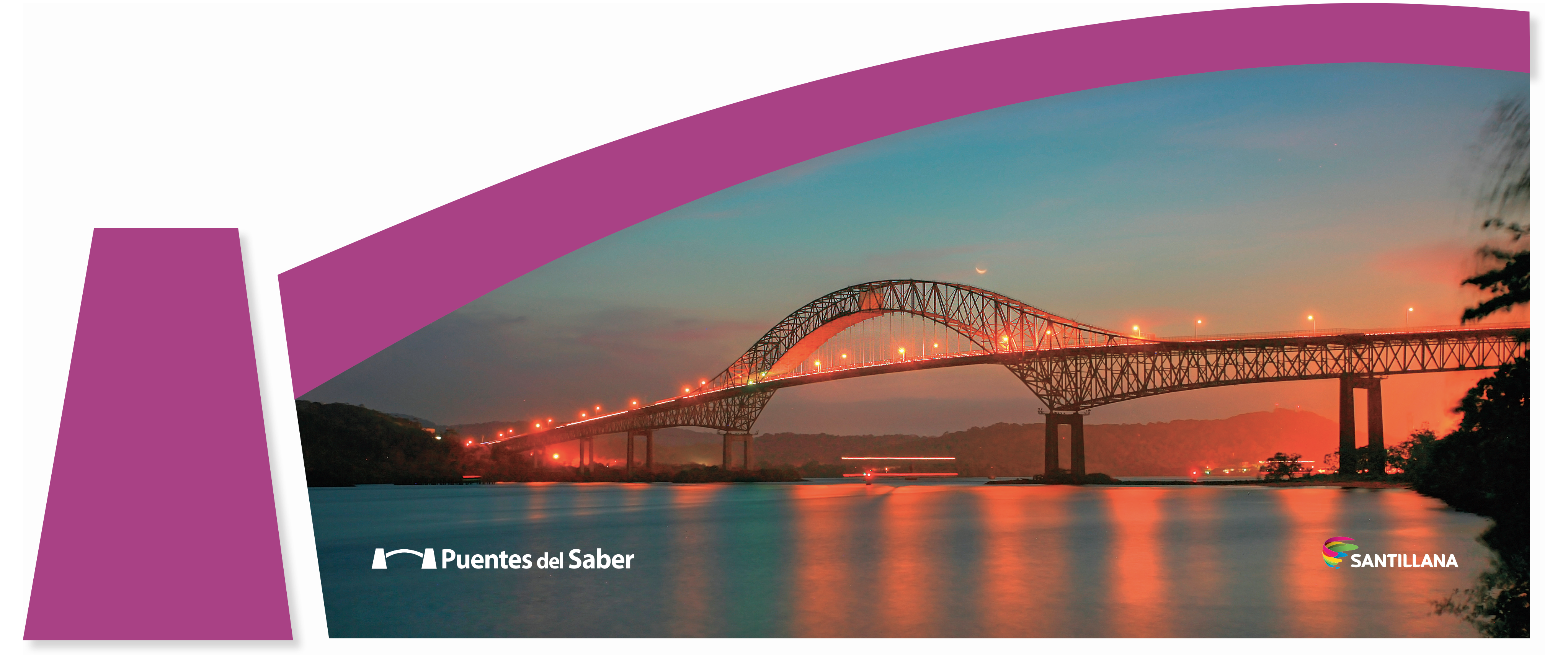 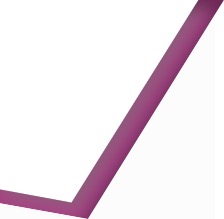 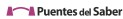 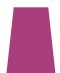 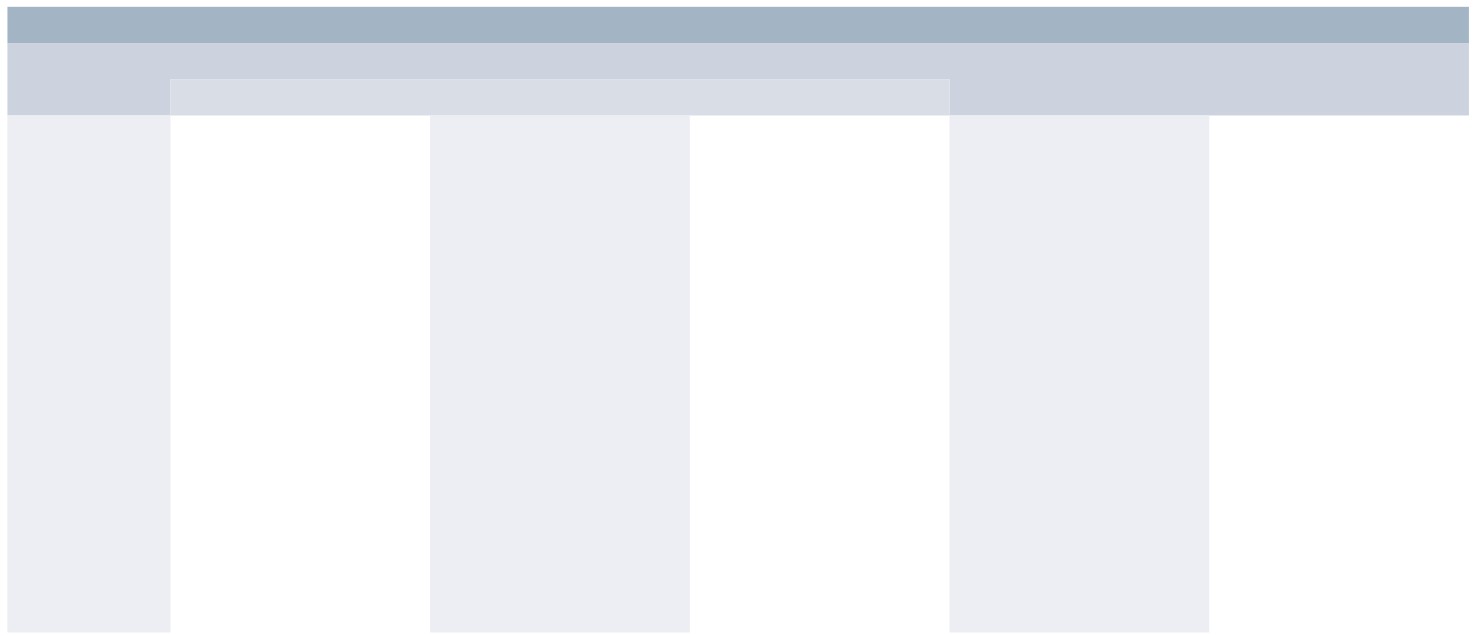 Programación dosificadaA continuación se presenta la distribución de los contenidos programáticos del Meduca en el libro Geografía 7, proyecto Puentes del Saber.Área 1La Geografía como ciencia: la aplicación de herramientas para el estudio de la superficie terrestre Objetivos de aprendizaje• Analiza la importancia de la ciencia geográfica para evaluar su aporte en el desarrollo social a través de las épocas.• Reconoce las principales divisiones y subdivisiones de la geografía, y sus ciencias auxiliares para su aplicación práctica en la 
	comprensión de hechos y fenómenos geográficos.Geografía 7• Identifica los diferentes elementos cartográficos para ubicar lugares específicos en la superficie terrestre.• Reconoce y valora la importancia de la posición geográfica de Panamá, para determinar sus ventajas y desventajas.© Santillana S. A. Prohibida su fotocopia. Ley de Derechos de Autor n.° 15/1994.	2© Santillana S. A. Prohibida su fotocopia. Ley de Derechos de Autor n.° 15/1994.	3© Santillana S. A. Prohibida su fotocopia. Ley de Derechos de Autor n.° 15/1994.	4© Santillana S. A. Prohibida su fotocopia. Ley de Derechos de Autor n.° 15/1994.	5Área 1La Geografía como ciencia: la aplicación de herramientas para el estudio de la superficie terrestreObjetivos de aprendizaje• Analiza y relaciona la evolución política administrativa del territorio panameño para valorar su influencia en el desarrollo de 	• Distingue y compara las características generales y físicas de las regiones geográficas de la República de Panamá como com-la vida nacional.	ponentes que influyen en el desarrollo del país para valorar la importancia  de conservar y proteger sus recursos naturales.© Santillana S. A. Prohibida su fotocopia. Ley de Derechos de Autor n.° 15/1994.	6© Santillana S. A. Prohibida su fotocopia. Ley de Derechos de Autor n.° 15/1994.	7© Santillana S. A. Prohibida su fotocopia. Ley de Derechos de Autor n.° 15/1994.	8© Santillana S. A. Prohibida su fotocopia. Ley de Derechos de Autor n.° 15/1994.	9© Santillana S. A. Prohibida su fotocopia. Ley de Derechos de Autor n.° 15/1994.10Área 2La Geografía como ciencia humana y su aporte en el desarrollo socioeconómico de PanamáObjetivos de aprendizaje• Valora la importancia del campo de estudio de la Geografía Humana para determinar las características y los factores físicos y 	• Describe y analiza los principales problemas y eventos físicos, humanos, socioculturales y económicos de la población de laeconómicos que inciden en la distribución de la población panameña.	república de Panamá,destacando sus características y posibles soluciones.• Identifica y contrasta las características físicas, culturales y económicas de los distintos grupos humanos que componen la 	• Caracteriza y compara las actividades por sectores económicos, para destacar sus aportes en el desarrollo de Panamá.población panameña para defender sus aportes a la cultura nacional.© Santillana S. A. Prohibida su fotocopia. Ley de Derechos de Autor n.° 15/1994.	11© Santillana S. A. Prohibida su fotocopia. Ley de Derechos de Autor n.° 15/1994.12© Santillana S. A. Prohibida su fotocopia. Ley de Derechos de Autor n.° 15/1994.13Área 3La geografía política y su relación en el desarrollo sociopolítico y económico del país y el mundo globalizado.Objetivos de aprendizaje• Distingue los principales elementos que componen el dominio e integración del territorio panameño para asociarlos con las 	• Explica las relaciones políticas y económicas internacionales de la República de Panamá con otros países del mundo para eva-actividades económicas del país.	luar su importancia en el desarrollo del país.© Santillana S. A. Prohibida su fotocopia. Ley de Derechos de Autor n.° 15/1994.	14© Santillana S. A. Prohibida su fotocopia. Ley de Derechos de Autor n.° 15/1994.15Primer trimestrePrimer trimestrePrimer trimestrePrimer trimestrePrimer trimestrePrimer trimestreTemasContenidosContenidosContenidosIndicadoresde logroActividades sugeridasde evaluaciónTemasConceptualesProcedimentalesActitudinalesIndicadoresde logroActividades sugeridasde evaluación1.  Ciencia geográficaPáginas 12-17• La Geografía como ciencia.- Concepto y campo de estudio- Origen y evolución- Personajes destacados y aportes– División y ciencias auxiliares• Análisis de diferentes definicionesde Geografía utilizando la tecnología uotro recurso.• Descripción del origen y la evolución dela Geografía y sus principales aportes.• Distingue el campo de estudio de lasramas de la Geografía General y susciencias auxiliares.• Aprecia el aporte de los principales ges-tores de los estudios geográficos a travésde las épocas.- Se interesa por conocer laimportancia y el valor científico de laGeografía en la actualidad.• Genera un concepto de Geografía aten-diendo a su carácter descriptivoy científico.• Conoce sobre el origen y la evolución dela ciencia geográfica.• Reconoce el valor de los aportes de laGeografía en la actualidad.• Identifica la división de la Geografía.• Reconoce las ciencias auxiliares de laGeografía General.• Señala con ejemplos concretos la aplica-ción de las ramas de la Geografía en losproblemas del entorno y el espacio.• Redacta una definición de Geografíamediante la lectura y el análisisde documentos.- Elabora un cuadro sinóptico delos aportes al desarrollo de laciencia geográfica.- Elabora un mapa cognitivo de ladivisión de la ciencia geográfica y suscampos de estudio.- Ejemplifica de manera concretala aplicación de las ramas de laGeografía en los problemas delentorno y el espacio.- Ilustra murales con personajes,instrumentos geográficos y aportesutilizados en las diferentes épocas.Primer trimestrePrimer trimestrePrimer trimestrePrimer trimestrePrimer trimestrePrimer trimestreTemasContenidosContenidosContenidosIndicadoresde logroActividades sugeridasde evaluaciónTemasConceptualesProcedimentalesActitudinalesIndicadoresde logroActividades sugeridasde evaluación2. Representacionesgeográficas dela TierraPáginas 18-23• Representación geográfica de la Tierra- La Cartografía como ciencia- Mapas: concepto- Elementos cartográficos: escalas,símbolos y proyecciones- Orientación geográfica- Coordenadas geográficas- Lectura e interpretación de mapas• Investigación de conceptos relacionadosa la Cartografía.- Clasificación de los diferentes tiposde mapas, escalas y símbolos.– Interpretación y lectura de mapas.• Reconoce la importancia de la Cartografíaen la representación de la Tierra.- Valora el uso de las coordenadasgeográficas en la ubicación de hechosy fenómenos de la Tierra.- Se interesa por el conocimientode la utilidad de las proyeccionescartográficas.• Reconoce el concepto de mapa.• Distingue los tipos de mapaque existen.• Lee e interpreta en forma correctamapas de la comunidad.• Distingue las principalesproyecciones cartográficas.• Reconoce los elementos cartográficosdel mapa.• Reconoce las lineas imaginariasdenominadas paralelos y meridianos.• Utiliza las coordenadas geográficas en laubicación de sitios en el planeta.• Investiga los conceptos de Cartografía,mapas y sus elementos.- Elabora un cartel o mural con materialreciclable sobre los diferentes tipos demapas y sus elementos.- Elabora e interpreta mapas temáticosy topográficos con sus respectivasescalas, estableciendo las diferenciasentre la información que representacada uno.- Elabora la rosa de los vientos paraubicarse geográficamente.- Elabora un croquis del recorridoque hace desde la casa a laescuela empleando los símbolos eintercambiándolo con el compañeropara que lo interprete.- Ubica en un planisferio lalatitud y la longitud de lugaresgeográficos indicados.Primer trimestrePrimer trimestrePrimer trimestrePrimer trimestrePrimer trimestrePrimer trimestreTemasContenidosContenidosContenidosIndicadoresde logroActividades sugeridasde evaluaciónTemasConceptualesProcedimentalesActitudinalesIndicadoresde logroActividades sugeridasde evaluación3.  La Tierra: superficieterrestre, característicasy fenómenosPáginas 28-33• La Tierra: superficie terrestre, característicasy fenómenos.- Concepto de superficie terrestre- Paisaje geográfico: conceptos y tipos- Movimientos de la Tierra y sus efectos- Husos horarios– Masas continentales y oceánicas• Definición de los términos: superficieterrestre y paisaje geográfico.- Descripción del paisaje geográfico desu comunidad y su utilidad.- Investigación de los movimientos dela Tierra y sus consecuencias.- Explicación de la utilidad de losusos horarios.- Distribución, diferenciación yevolución de las diferentesmasas continentales.• Se interesa por distinguir lostérminos superficie terrestre ypaisaje geográfico.- Valora el paisaje como elementogeográfico de importancia ecológicay socioeconómica.- Toma conciencia de los efectos de losmovimientos de la Tierra.- Valora la importancia de laaplicabilidad de los husos horarios.- Muestra interés por conocer ladistribución y las diferencias de lasmasas continentales y oceánicas en lasuperficie terrestre.• Explica el concepto de superficie terres-tre y los tipos de paisajes geográficos.• Identifica la distribución y las diferenciasde las masas continentales y oceánicasen la superficie terrestre.• Diferencia las características y las conse-cuencias de los movimientos de rotacióny revolución.• Valora la utilidad de los husos horarios.• Señala diferencias y relacionesentre los términos de superficie terrestrey paisaje geográfico.- Elabora esquemas, dibujos y croquisque representan los movimientosde la Tierra, las zonas climáticas y loshusos horarios.- Investiga la diferencias de horas endiferentes lugares del mundo enrelación a Panamá.- Dibuja las diferentes masascontinentales y oceánicas en lasuperficie terrestre, señalando lascaracterísticas de cada una.4.  Posición geográficade la Repúblicade PanamáPáginas 34-37• Posición geográfica de la Repúblicade Panamá.- Global- Regional- Matemática– Ventajas y desventajas• Comparación de los conceptos de locali-zación, ubicación y posición geográfica.- Diferenciación de la posición global,regional y matemática de Panamáen el planisferio.- Localización global, regional ymatemática de la Repúblicade Panamá.• Valora la importancia de la localizacióny posición geográfica de la Repúblicade Panamá.- Toma conciencia de las ventajas y lasdesventajas de la posición geográficadel Istmo de Panamá.• Conoce sobre el proceso de formacióndel Istmo de Panamá.• Distingue las consecuencias delsurgimiento del Istmo en el desarrollodel planeta.• Reconoce la importancia de la evoluciónde la posición geográfica de Panamá através de las épocas.• Localiza, en un mapa, la posición global,regional y matemática de Panamá.• Reconoce y aplica los conceptos delocalización, ubicación y posición geo-gráfica con ejemplos reales.• Identifica en un mapa la posiciónglobal y regional de Panamá.- Localiza en un mapa de Panamá suposición geográfica matemática.- Presenta en un cuadro las ventajasy las desventajas de la posicióngeográfica de Panamá.- Identifica la posición global, regionaly matemática de Panamá con elapoyo del programa Google Earth uotro recurso.- Discute en grupo las ventajas y lasdesventajas de la posición geográficade Panamá.- Traza sobre un mapa las coordenadasgeográficas que determinan lalocalización matemática, destacandola latitud y la longitud geográficade Panamá.- Redacta un ensayo corto sobre lalocalización y el valor socioeconómicode la posición geográfica de Panamá.Primer trimestrePrimer trimestrePrimer trimestrePrimer trimestrePrimer trimestrePrimer trimestreTemasContenidosContenidosContenidosIndicadoresde logroActividades sugeridasde evaluaciónTemasConceptualesProcedimentalesActitudinalesIndicadoresde logroActividades sugeridasde evaluación5.  Forma, superficiey límites de PanamáPáginas 38-40• Forma y superficie total de la Repúblicade Panamá.• Límites:- Terrestres- Marítimos- Fronteras- Causas– Consecuencias• Explicación de la forma y la superficie dela República de Panamá.- Análisis del proceso de delimitaciónde fronteras y límites de Panamá conCosta Rica y Colombia.• Reflexiona sobre los acontecimientosque llevaron al establecimiento de lasfronteras y límites de la Repúblicade Panamá.- Valora los esfuerzos políticos dePanamá para redefinir sus límitesy fronteras.• Ubica las fronteras y los límites naturalesy artificiales en el mapa de Panamá.• Señala las incidencias y conflictos paname-ños para la conformación de sus fronteras.• Valora el papel de los soldadosde “Coto”, en el fortalecimiento denuestra nacionalidad.• Elabora un mapa de la República dePanamá describiendo la forma, la super-ficie y los límites marítimos y terrestres.- Elabora el orden cronológico delos hechos relacionados con losproblemas fronterizos.- Elabora una lámina ilustrativa sobrelos límites, los fallos y los tratados, suscausas y consecuencias.Segundo trimestreSegundo trimestreSegundo trimestreSegundo trimestreSegundo trimestreSegundo trimestreTemasContenidosContenidosContenidosIndicadoresde logroActividades sugeridasde evaluaciónTemasConceptualesProcedimentalesActitudinalesIndicadoresde logroActividades sugeridasde evaluación6. División político-admi-nistrativa de laRepública de PanamáPáginas 58-79• División político-administrativa de laRepública de Panamá.- Provincias- Comarcas– Distritos– Corregimientos• Reconocimiento de la divisiónpolítico-administrativa de la Repúblicade Panamá.- Descripción de los cambios espacialesy administrativos ocurridos en laúltima década en la Repúblicade Panamá.• Se interesa por el conocimientode la división político-administrativa dela República de Panamá.- Se da cuenta de los cambiosespaciales y administrativos ocurridosen la última década en la Repúblicade Panamá.• Reconoce la división territorialde Panamá.• Identifica los cambios recientes en ladivisión político-administrativa del país.• Identifica la localización de Bocas delToro en el territorio nacional.• Reconoce la división político-administra-tiva de la provincia.• Identifica la localización de Chiriquí en elterritorio nacional.• Reconoce la división político-administra-tiva de la provincia.• Identifica la localización de la comarcaNgäbe Buglé en el territorio nacional.• Reconoce las división político-adminis-trativa de la comarca Ngäbe Buglé.• Ubica a la provincia de Veraguas en elterritorio nacional.• Reconoce las división político-adminis-trativa de Veraguas.• Reconoce las características de la provin-cia de Herrera.• Identifica las unidades administrativas dela provincia.• Elabora, en un mapa, la divisiónpolítico-administrativa de la Repúblicade Panamá.- Discute sobre los procedimientosy factores que se toman en cuentaen la conformación de nuevasestructuras políticas, electorales yjudiciales en el país.- Investiga la organización administrativaelectoral y judicial del país.Segundo trimestreSegundo trimestreSegundo trimestreSegundo trimestreSegundo trimestreSegundo trimestreTemasContenidosContenidosContenidosIndicadoresde logroActividades sugeridasde evaluaciónTemasConceptualesProcedimentalesActitudinalesIndicadoresde logroActividades sugeridasde evaluación• Reconoce las características de laprovincia de Los Santos.• Localiza, en el mapa, los distritos deLos Santos.• Comprende las características de laprovincia de Coclé.• Identifica las unidades administrativasque integran la provincia de Coclé.• Comprende las características de laprovincia de Panamá Oeste.• Identifica las unidades administrativasde Panamá Oeste.• Reconoce las características de la provin-cia de Panamá.• Identifica las unidades administrativasde Panamá.• Identifica la localización de la comarcaGuna de Madungandí.• Reconoce las características político-administrativas de la comarca.Segundo trimestreSegundo trimestreSegundo trimestreSegundo trimestreSegundo trimestreSegundo trimestreTemasContenidosContenidosContenidosIndicadoresde logroActividades sugeridasde evaluaciónTemasConceptualesProcedimentalesActitudinalesIndicadoresde logroActividades sugeridasde evaluación6. División político-administrativa de laRepública de PanamáPáginas 84-93• División político-administrativa de laRepública de Panamá.- Provincias- Comarcas- Distritos– Corregimientos• Reconocimiento de la divisiónpolítico-administrativa de la Repúblicade Panamá.- Descripción de los cambiosespaciales y administrativos ocurridosen la última década en la Repúblicade Panamá.• Se interesa por el conocimientode la división político-administrativa dela República de Panamá.- Se da cuenta de los cambiosespaciales y administrativos ocurridosen la última décadaen la República de Panamá.• Ubica a la provincia de Colón en elterritorio nacional.• Reconoce las división político-adminis-trativa de Colón.• Reconoce las características de la comarcaGuna Yala.• Identifica las unidades administrativas dela comarca.• Identifica las características de la comar-ca Emberá Wounaan.• Comprende las características de laprovincia de Darién.• Identifica las unidades administrativasque integran la provincia de Darién.• Comprende las características de lacomarca Guna de Wargandí.• Elabora, en un mapa, la divisiónpolítico-administrativa de la Repúblicade Panamá.- Discute sobre los procedimientosy factores que se toman en cuentaen la conformación de nuevasestructuras políticas, electorales yjudiciales en el país.- Investiga la organización administrativaelectoral y judicial del país.Segundo trimestreSegundo trimestreSegundo trimestreSegundo trimestreSegundo trimestreSegundo trimestreTemasContenidosContenidosContenidosIndicadoresde logroActividades sugeridasde evaluaciónTemasConceptualesProcedimentalesActitudinalesIndicadoresde logroActividades sugeridasde evaluación7. Regiones geográficasde PanamáPáginas 98-109• Regiones geográficas de Panamá- Región Oriental- Región Metropolitana– Región Interoceánica del Canalde Panamá- Región Central– Región Occidental– Características físicas y humanasgenerales de las regiones- Análisis del concepto de regióngeográfica desde el punto de vista físicoy humano.- Localización de las características físicasgenerales y territorios que conforman lasregiones geográficas de Panamá.- Determinación de los factores físicos yhumanos que influyen en el desarrollode las regiones geográficas del país.• Valora la influencia de los factoresfísicos y humanos en la conformación deregiones geográficas del país, destacan-do su potencial actual.- Muestra interés en utilizar GoogleEarth, como herramienta paraobservar las características físicas delas diferentes regiones de la Repúblicade Panamá.- Argumenta la influencia que hanejercido los distintos gruposhumanos en el desarrollo de cadaregión geográfica.• Reconoce el concepto de región.• Investiga la ubicación, los territorios y lascaracterísticas generales, físicas y huma-nas de las diferentes regiones geográfi-cas de Panamá.• Identifica las regiones de Panamá.• Identifica los factores que influyen en eldesarrollo de las regiones geográficasde Panamá.• Explica la influencia de los distintos gru-pos humanos en el desarrollo de cadaregión geográfica.• Reconoce la localización de laregión Oriental.• Comprende las características físicas yhumanas de la región.• Reconoce la localización de laregión Metropolitana.• Comprende las características físicas yhumanas de la región.• Reconoce los territorios que integran laregión Interoceánica.• Identifica las características físicasde la región.• Ubica la región Central en un mapa.• Reconoce las características físicas yhumanas de la región.• Reconoce los territorios que integran laregión Occidental.• Identifica las características físicas yhumanas de la región.- Explica el concepto de región desdeel punto de vista físico y humano.- Localiza, en un mapa de Panamá, ladelimitación de las regiones geográficas.- Utiliza la herramienta de Google Earthpara diferenciar las características físicasde cada región.- Esquematiza las característicasgenerales, humanas y físicas de cadaregión geográfica intercambiando lainformación por redes sociales.- Participa en un diálogo sobre losfactores que influyen en el desarrollo delas regiones geográficas de Panamá.- Ilustra en un mural la influencia delos distintos grupos humanos en eldesarrollo de cada región geográfica.Segundo trimestreSegundo trimestreSegundo trimestreSegundo trimestreSegundo trimestreSegundo trimestreTemasContenidosContenidosContenidosIndicadoresde logroActividades sugeridasde evaluaciónTemasConceptualesProcedimentalesActitudinalesIndicadoresde logroActividades sugeridasde evaluación8.  Recursos naturalesPáginas 110-114• Recursos naturales- Concepto- Clasificación: por su duracióny naturaleza– Áreas protegidas de Panamá• Clasificación de los recursos naturales deacuerdo a su duración y naturaleza.- Localización de las áreas protegidasen la República de Panamá.- Investigación de las instituciones,aspectos legales y programas quedesarrolla el Canal de Panamápara proteger y conservar lacuenca hidrográfica.• Comparte la información investigadasobre recursos naturales, clasificación yáreas protegidas.- Apoya la conservación y la proteccióndel medio geográfico como factoresde desarrollo en las diferentesregiones de Panamá.- Propone acciones tendientes a laconservación y protección de losrecursos naturales de cada regióngeográfica de Panamá.- Muestra interés por la visita al Canalde Panamá para el conocimientode los programas de conservación yprotección de la cuenca hidrográfica.• Clasifica los recursos naturales según suduración y su naturaleza.• Reconoce la relevancia de la cuencahidrográfica del Canal para la provisiónde agua.• Reconoce los recursos naturalesdel país.• Identifica las áreas protegidasde Panamá.• Ubica en un mapa las áreas protegidasde la República de Panamá.• Propone acciones para conservar y pro-teger los recursos naturales de la regióngeográfica a la que pertenece.• Elabora un cuadro, clasificando los recur-sos naturales según su duración, natura-leza y áreas protegidas en la Repúblicade Panamá.- Confecciona un mapa mental ilustradosobre la clasificación de los recursosnaturales y las áreas protegidas dePanamá, proponiendo acciones deprotección y conservación.- Elabora proyectos grupales paraconservar y proteger los recursosnaturales de la región geográficaa la que pertenece.- Realiza mesa redonda sobreprogramas que desarrolla el Canal dePanamá para proteger y conservar lacuenca hidrográfica.Segundo trimestreSegundo trimestreSegundo trimestreSegundo trimestreSegundo trimestreSegundo trimestreTemasContenidosContenidosContenidosIndicadoresde logroActividades sugeridasde evaluaciónTemasConceptualesProcedimentalesActitudinalesIndicadoresde logroActividades sugeridasde evaluación9. Característicasdemográficas de lapoblación panameñaPáginas 134-139• Geografía humana- Concepto– Campo de estudio- Distribución de la población– Factores geográficos y humanos queinciden en la distribución- Censos nacionales– Movimientos migratorios: concepto– Estructura demográfica de lapoblación: por sexo, edad, poblacióneconómicamente activa y no activa- Evolución de la población panameña:crecimiento natural, natalidady mortalidad• Definición del concepto y campo deestudio de la geografía humana.- Análisis de los factores que inciden enla distribución y la concentración dela población panameña.- Explicación de las funciones de loscensos nacionales.-  Identificación de los tipos demovimientos migratorios, causasy consecuencias.- Análisis de la estructura demográficade la población panameña por sexo,edad y económicamente activa y noactiva de acuerdo al último censo.- Explicación de las causas delcrecimiento de la población del paísen las últimas décadas.- Análisis de las estadísticas vitales(natalidad y mortalidad) y su relacióncon la población.• Se interesa por conocer el campo deestudio de la geografía humana.- Se da cuenta de los factores queinciden en la distribución de lapoblación panameña.- Valora las funciones y utilidad de loscensos nacionales 2010.- Reflexiona ante los movimientosmigratorios determinando las causasy las consecuencias.- Se dispone a conocer la estructurademográfica de la poblaciónpanameña y la económicamenteactiva y no activa.- Asume una actitud analítica conrespecto a las estadísticas vitales.• Explica el campo de acción de lageografía humana.• Identifica la distribución de lapoblación en Panamá.• Identifica las áreas de mayor densidadde población según el último censo depoblación de Panamá.• Reconoce la estructura de la poblaciónpanameña en la actualidad.• Reconoce en una pirámide de poblaciónlos grupos de edades de menor y mayorcantidad de población.• Identifica las causas y los factoresdel crecimiento de la población dela República de Panamá en lasúltimas décadas.• Comprende las características de lamigración en Panamá.• Reconoce las consecuenciasde las migraciones.• Define el concepto y el campo deestudio de la geografía humana.- Prepara mapas que destaquenlas áreas de mayor y menorconcentración de la población segúnel último censo.- Discute, en grupo, la importancia delos censos y las estadísticas vitalespara el análisis de los fenómenosde la población.- Investiga acerca de los movimientosmigratorios en la comunidad, enla escuela o el aula, y graficalos resultados.- Interpreta la información investigadareferente a la estructura demográficay de la población económicamenteactiva y no activa en la Repúblicade Panamá.- Confecciona cuadros y gráficas parala comparación del crecimientopoblacional del país según losúltimos censos.Segundo trimestreSegundo trimestreSegundo trimestreSegundo trimestreSegundo trimestreSegundo trimestreTemasContenidosContenidosContenidosIndicadoresde logroActividades sugeridasde evaluaciónTemasConceptualesProcedimentalesActitudinalesIndicadoresde logroActividades sugeridasde evaluación10. Grupos humanosde PanamáPáginas 140-143• Grupos humanos que componen lapoblación panameña- Población originaria- Hispano-indígenas- Afrodescendiente- Otros grupos- Características étnicas y culturales decada grupo• Reconocimiento de los diferentesgrupos humanos que componen lapoblación panameña.- Descripción de las característicassocioculturales y étnicas que presentanlos diferentes grupos humanos.- Identificación de los aportes culturalesde los diferentes grupos humanos ysu contribución en la economía de laRepública de Panamá.• Demuestra afecto y respeto por los dife-rentes grupos humanos quecomponen la población panameña.- Acepta las diferencias físicas ysocioculturales de los gruposhumanos que componen lapoblación panameña.• Reconoce los grupos humanos quehabitan Panamá en la actualidad.• Destaca características culturales de losgrupos étnicos panameños.• Reconoce las características de losgrupos humanos que integran la pobla-ción panameña en la actualidad.• Asocia con el desarrollo el aporte de losgrupos humanos originarios e inmigrantes.• Ubica en un mapa la distribución geo-gráfica de los grupos humanos quecomponen la población panameña.- Elabora un boletín con los diferentesgrupos humanos que componen lapoblación panameña, resaltando lascaracterísticas socioculturalesy sus aportes culturales.- Participa de conferencias o panelespara discusión de los aportesculturales y socioeconómicos denuestra población aborigen.- Confecciona murales quedestaquen los aportes de losdiferentes grupos étnicos queintegran la sociedad panameña.11. Problemas queinciden en lapoblación panameñaPáginas 144-147• Problemas que inciden en lapoblación panameña.- Tipos: físicos, sociales y económicos.- Regiones con mayor incidenciade problemas.• Explicación de los diferentes tiposde problemas que inciden en lapoblación panameña.- Discriminación de las regiones dePanamá con mayor incidencia en pro-blemas físicos, sociales y económicos.- Aplicación de medidas para laprotección personal y colectiva ante laamenaza de riesgos físicos y naturales.• Toma conciencia acerca de los principa-les tipos de problemas a los que seexpone la población panameña.- Se solidariza con las poblacionesafectadas por problemas físicos,sociales y económicos.- Asume una actitud crítica antelos acontecimientos relacionados condiferentes tipos de problemas físicos,sociales y económicos que inciden enla población panameña.• Identifica los problemas físicos ysociales de Panamá.• Distingue las regiones de Panamá conmayor incidencia en los diferentes tiposde problemas físicos, socialesy económicos.• Reconoce algunas medidas para preve-nir los problemas actuales.• Comprende algunos problemas socialesy económicos que afectan al país enla actualidad.• Confecciona un tríptico referente a lostipos de problemas que inciden en lapoblación panameña.- Representa en un afiche lasregiones de Panamá y sus problemasmás relevantes.- Elabora un cuadro de medidas demitigación para los problemas deriesgo físico, social y económico queinciden en la población panameña.- Participa en simulacros de planesde evacuación y medidas por tomaren caso de emergencias según elevento físico.Segundo trimestreSegundo trimestreSegundo trimestreSegundo trimestreSegundo trimestreSegundo trimestreTemasContenidosContenidosContenidosIndicadoresde logroActividades sugeridasde evaluaciónTemasConceptualesProcedimentalesActitudinalesIndicadoresde logroActividades sugeridasde evaluación12. Actividades económicasde la poblaciónPáginas 152-158• Actividades económicas de lapoblación panameña- Sector primario o base- Sector secundario o detransformación- Sector terciario- Sector cuaternario– El Canal de Panamá• Descripción de las diferentes actividadeseconómicas por sector de producción ysus aportes más significativos al desarro-llo de la República de Panamá.- Descripción de los escenarios decada una de las actividades del sectorprimario y secundario.- Clasificación de las diferentesactividades del sector terciarioque se desarrollan en la Repúblicade Panamá.- Análisis del potencial económicodel Canal de Panamá, comoeje del desarrollo nacional ycomercio internacional.• Valora el aporte de las actividades de lossectores de producción a la economíade la República de Panamá.- Se interesa por saber cómose desarrollan las diferentesactividades económicas en cadasector de producción.- Es consciente del aporte de lasactividades económicas en eldesarrollo del país.- Toma conciencia de la importanciadel turismo en el desarrollo local,regional y nacional.- Valora el potencial económicodel Canal de Panamá comoeje del desarrollo nacional yel comercio internacional.• Clasifica las diferentes actividades que sedesarrollan en cada sector de produc-ción en la República de Panamá.• Destaca por sector las actividadesde mayor influencia en eldesarrollo nacional.• Identifica los sectores productivosen Panamá.• Caracteriza las actividades del sector pri-mario y secundario en nuestro país.• Identifica las actividades del sectorterciario en Panamá.• Comprende cuáles actividades seincluyen en el sector cuaternario dela economía.• Destaca la relevancia del Canal dePanamá en la economía del país.• Elabora un cuadro en que caractericey ubique las actividades de cadasector de producción de la Repúblicade Panamá.- Elabora un mapa temático con lasdiferentes actividades económicasque se desarrollan en cada sector deproducción en Panamá.- Investiga las actividades del sectorterciario que se desarrollan en laRepública de Panamá.- Identifica en el cuadro del PIB(Producto Interno Bruto) el aporteeconómico al país.- Observa videos sobre el Canalde Panamá y su desarrollo en losúltimos años.- Participa en un panel referente alvalor del Canal de Panamá en eldesarrollo socioeconómico.Tercer trimestreTercer trimestreTercer trimestreTercer trimestreTercer trimestreTercer trimestreTemasContenidosContenidosContenidosIndicadoresde logroActividades sugeridasde evaluaciónTemasConceptualesProcedimentalesActitudinalesIndicadoresde logroActividades sugeridasde evaluación13. Relación entreterritorio y economíade PanamáPáginas 178-181• Relación e integración de la economía delpaís al territorio de la República de Panamá- Integración territorial: dominio terrestre,dominio acuático y dominio aéreo• Identificación de los elementos que inte-gran cada dominio territorial panameño.- Análisis de los fundamentos legalesrelacionados con el dominio territorialde la República de Panamá.- Caracterización de los elementosde los dominios terrestre, acuáticoy aéreo.• Valora los elementos que integran cadadominio territorial panameño.- Valora los fundamentos legalesrelacionados con el dominio territorialde la República de Panamá.- Reconoce la importancia económicade cada uno de los componentes delos dominios terrestre, acuáticoy aéreo.• Reconoce los fundamentos legales querigen el dominio territorial de laRepública de Panamá.• Distingue los elementos del dominiomarítimo de Panamá.• Relaciona la integración territorial con laeconomía del país.• Reconoce el dominio terrestre y aéreode Panamá sobre su territorio.• Caracteriza con ejemplos reales lo com-ponentes de los dominios terrestre,acuático y aéreo.• Confecciona un cuadro sinóptico de loselementos y componentes que integranel dominio territorial y sus características.- Sustenta, mediante una exposición, losfundamentos legales que determinanel dominio territorial panameño.- Investiga problemas relacionados conel dominio territorial panameño.- Confecciona un mapa que representelos elementos que integran el dominioacuático y el espacio aéreo del país.- Discute sobre el uso y la explotacióncientífico-económica de la plataformacontinental panameña.- Participa en un panel acerca de lasventajas y las desventajas en relacióna la disminución de 12 millas del marterritorial panameño.- Investiga acerca del papel de laDirección Nacional de Aeronáutica yAutoridad Marítima Nacional.Tercer trimestreTercer trimestreTercer trimestreTercer trimestreTercer trimestreTercer trimestreTemasContenidosContenidosContenidosIndicadoresde logroActividades sugeridasde evaluaciónTemasConceptualesProcedimentalesActitudinalesIndicadoresde logroActividades sugeridasde evaluación14. Relaciones diplomáti-cas y económicasde PanamáPáginas 182-185• Relaciones políticas, diplomáticas yeconómicas del país con otras nacionesdel mundo- Embajadas y consulados- Exportaciones– Importaciones• Análisis de la importancia de lasrelaciones de Panamá con otrasnaciones del mundo.- Identificación de los países delmundo donde Panamá tienerepresentaciones de consuladoso embajadas.- Reconocimiento de los países quemantienen relaciones económicascon la República de Panamá.- Explicación de la importancia para elpaís en cuanto a la firma de acuerdos,tratados y otros.• Aprecia las relaciones de Panamácon otros países.- Valora las relaciones diplomáticas delpaís como factor dedesarrollo económico.- Reflexiona sobre la relaciónimportación-exportaciónde productos.- Valora las ventajas que poseeel Canal de Panamá para lasrelaciones económicas.• Reconoce los países con los que Panamátiene relaciones diplomáticas.• Comprende las características de lasrelaciones económicas de Panamá enel mundo.• Reconoce las características de las rela-ciones económicas de Panamá conotros países.• Reconoce las diferentes actividades rela-cionadas al Canal de Panamá y su aporteal comercio mundial.• Identifica la importancia delCanal de Panamá en el tránsitomarítimo internacional.• Ubica en un mapamundi los países conlos que la República de Panamá mantie-ne relaciones políticas y económicas.- Confecciona un álbum informativocon noticias e información de paísesque mantienen relaciones políticasy económicas con la República dePanamá, destacando sus beneficios ycompromisos vigentes.- Diseña, con creatividad, un esquemaen que represente de manerailustrada los productos que seexportan e importan en laRepública de Panamá y los paísesque se vinculan.- Elabora un boletín con los países quetransitan por el Canal de Panamá,sus productos y peajes, y sintetiza lasventajas económicas; lo intercambiacon otros estudiantes empleando lasredes sociales.- Expone su punto de vista de acuerdoa los países que transitan por el Canalde Panamá, sus productos y peajes.15. Globalizacióne integraciónPáginas 190-192• Globalización e integración- Concepto- Influencia– Integración regional• Análisis de la influencia que ejerce la glo-balización en las actividades económicasde la República de Panamá.- Descripción de las ventajas paraPanamá en las negociaciones sobreintegraciones regionales.• Reflexiona sobre la influencia que ejercela globalización en la economía de laRepública de Panamá.- Comparte ideas y respeta lasopiniones expresadas sobre losorganismos de integracionesregionales en las que Panamáforma parte.- Defiende la importancia de lasintegraciones regionales para eldesarrollo del país.• Comprende el concepto, las característi-cas y la influencia de la globalización.• Reconoce el proceso de integración eco-nómica de Panamá.- Discute en clases y presenta uninforme escrito acerca de losprincipales temas que conllevala globalización, sus ventajas ydesventajas para la Repúblicade Panamá.- Investiga los términos aldea global,tratado de promoción comercial,bloque regional, acuerdo arancelarioy OMC.- Elabora un mural informativo acercade las integraciones económicasregionales y subregionales queinfluyen en la República de Panamá.- Argumenta acerca de la importanciade las integraciones regionales para eldesarrollo  del país.